*** Note: Each vendor has one hour to present, followed by a 30-minute question/answer session.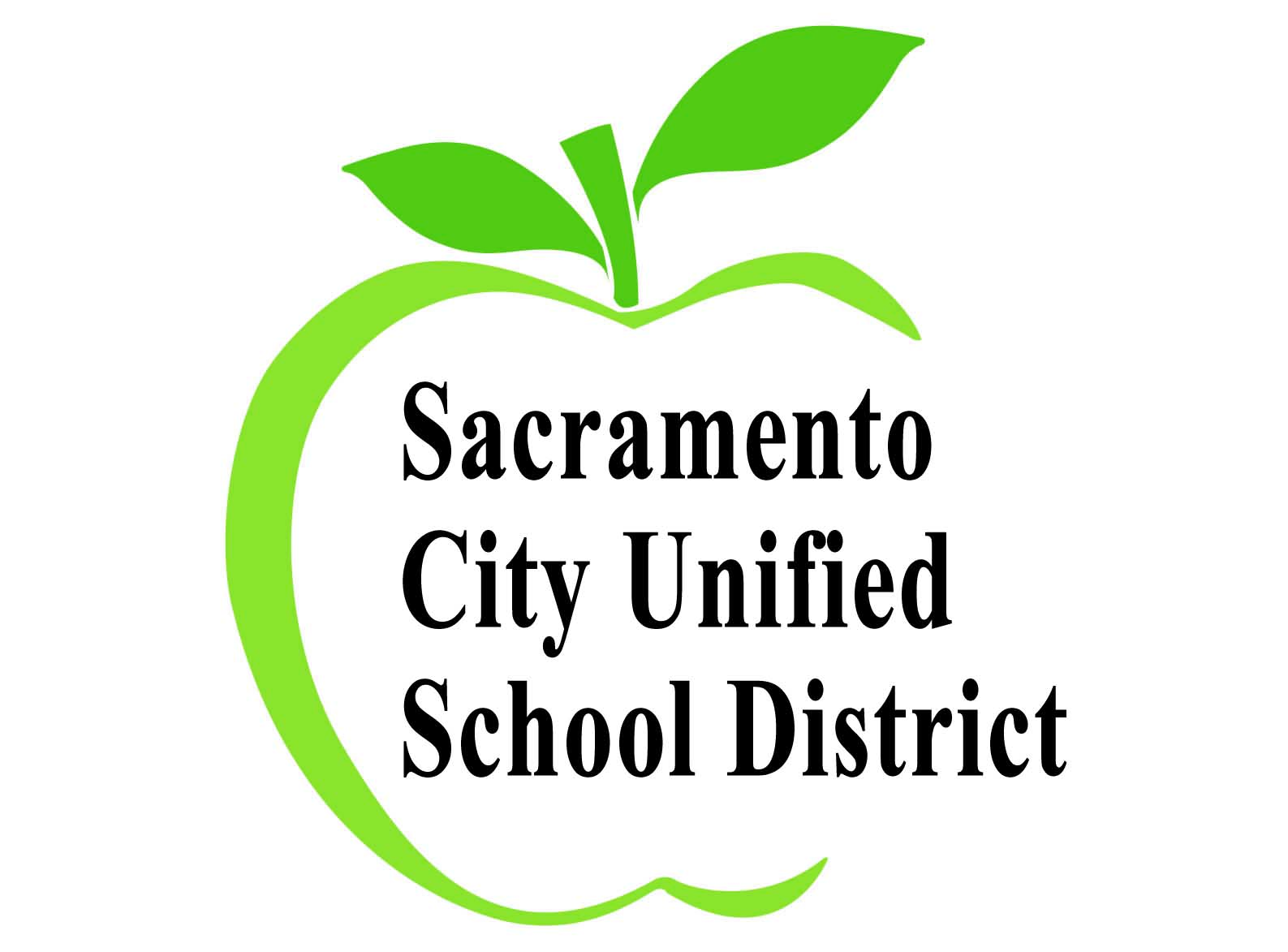 RFP: Learning Pathway for Implementing the CCSS-Mathematics 
Decision Analysis - Evaluation of OptionsVendor PresentationsJune 13, 20138:00 a.m. – 5:00 p.m.Serna Center – Kentucky RoomPresentation/ActivityTimeMath Solutions8:15-9:15Editure Professional Development9:50-10:50Systems Thinking Group11:25-12:25Lunch12:55-1:25Cambridge Education1:30-2:30Sacramento County Office of Education3:05-4:05